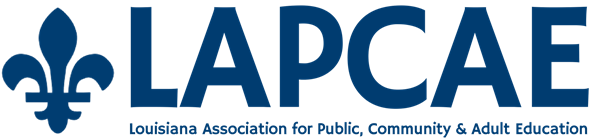 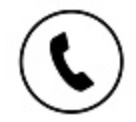 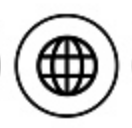 www.lapcae.coabe.org318-348-4221Executive DirectorKaye Sharbonokayesharbono@gmail.comMembership Registration FormCheck the Membership Registration you wish to purchase. Name of person purchasing: ____________________________________Email:____________________________________________________________Use the Membership Spreadsheet to list member names and other requested information.  (This spreadsheet is very important so that you and/or your members can receive the benefits of membership – please be sure you are listing correct names and email information.)Payment Method:___________ Eventbrite site with Electronic Payment____________ Please send me an Invoice for Check Payment or Direct Deposit (Please note the invoice will include all the names you list on the spreadsheet and amount calculated from that based on the tier membership costs above.)PresidentMarilyn SchwartzMembership Registration FormCheck the Membership Registration you wish to purchase. Name of person purchasing: ____________________________________Email:____________________________________________________________Use the Membership Spreadsheet to list member names and other requested information.  (This spreadsheet is very important so that you and/or your members can receive the benefits of membership – please be sure you are listing correct names and email information.)Payment Method:___________ Eventbrite site with Electronic Payment____________ Please send me an Invoice for Check Payment or Direct Deposit (Please note the invoice will include all the names you list on the spreadsheet and amount calculated from that based on the tier membership costs above.)President-ElectFalencia EzenduMembership Registration FormCheck the Membership Registration you wish to purchase. Name of person purchasing: ____________________________________Email:____________________________________________________________Use the Membership Spreadsheet to list member names and other requested information.  (This spreadsheet is very important so that you and/or your members can receive the benefits of membership – please be sure you are listing correct names and email information.)Payment Method:___________ Eventbrite site with Electronic Payment____________ Please send me an Invoice for Check Payment or Direct Deposit (Please note the invoice will include all the names you list on the spreadsheet and amount calculated from that based on the tier membership costs above.)Vice PresidentKelsey ValleeMembership Registration FormCheck the Membership Registration you wish to purchase. Name of person purchasing: ____________________________________Email:____________________________________________________________Use the Membership Spreadsheet to list member names and other requested information.  (This spreadsheet is very important so that you and/or your members can receive the benefits of membership – please be sure you are listing correct names and email information.)Payment Method:___________ Eventbrite site with Electronic Payment____________ Please send me an Invoice for Check Payment or Direct Deposit (Please note the invoice will include all the names you list on the spreadsheet and amount calculated from that based on the tier membership costs above.)TreasurerTawn AugustusMembership Registration FormCheck the Membership Registration you wish to purchase. Name of person purchasing: ____________________________________Email:____________________________________________________________Use the Membership Spreadsheet to list member names and other requested information.  (This spreadsheet is very important so that you and/or your members can receive the benefits of membership – please be sure you are listing correct names and email information.)Payment Method:___________ Eventbrite site with Electronic Payment____________ Please send me an Invoice for Check Payment or Direct Deposit (Please note the invoice will include all the names you list on the spreadsheet and amount calculated from that based on the tier membership costs above.)SecretaryTammy Morris Membership Registration FormCheck the Membership Registration you wish to purchase. Name of person purchasing: ____________________________________Email:____________________________________________________________Use the Membership Spreadsheet to list member names and other requested information.  (This spreadsheet is very important so that you and/or your members can receive the benefits of membership – please be sure you are listing correct names and email information.)Payment Method:___________ Eventbrite site with Electronic Payment____________ Please send me an Invoice for Check Payment or Direct Deposit (Please note the invoice will include all the names you list on the spreadsheet and amount calculated from that based on the tier membership costs above.)